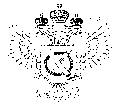 «Федеральная кадастровая палата Федеральной службы государственной регистрации, кадастра и картографии» по Ханты-Мансийскому автономному округу – Югре(Филиал ФГБУ «ФКП Росреестра»по Ханты-Мансийскому автономному округу – Югре)г. Ханты-Мансийск,	   									       Ведущий инженер ул. Мира, 27					                          		     отдела контроля и анализа деятельности    									                                                     Кургак Н.В.						                                                                                    8(3467) 960-444 доб.2010 
                                                                                                                                                                                            e-mail: Press@86.kadastr.ru
Пресс-релиз01.08.2018Кадастровая палата проводит опрос заявителей о качестве предоставления услуг ФГБУ «ФКП Росреестра»Кадастровая палата по Ханты-Мансийскому автономному округу на постоянной основе проводит анкетирование получателей услуг ФГБУ «ФКП Росреестра» по вопросам качества о предоставлении государственных услуг. Оценка проводится по нескольким критериям. Компетентность и вежливость специалистов, взаимодействующих с гражданами, получили 4,9 балла по пятибалльной шкале. Время ожидания за предоставлением услуг также составила 4,9 балла. Анкетированием также выявило, что сроки предоставления услуг оценены в 4,8 балла.Как показали результаты исследования за семь месяцев работы в 2018 году, граждане стабильно высоко оценивают уровень работы филиала: большинство опрошенных остались довольны качеством предоставления государственных услуг.Кадастровая палата тесно взаимодействует с представителями МФЦ в вопросах, направленных на совершенствование работы по предоставлению услуг Кадастровой палаты Ханты-Мансийского автономного округа-Югры в офисах многофункциональных центров, благодаря чему получать такие услуги становится проще и удобнее. Найти офис МФЦ и узнать график его работы можно с помощью электронного сервиса «Контакты офисов. Предварительная запись на прием» на официальном портале https://kadastr.ru/, а также на официальных сайтах МФЦ по Ханты-Мансийскому автономному округу. _____________________________________________________________________________При использовании материала просим сообщить о дате и месте публикации на адрес электронной почты Press@86.kadastr.ru или по телефону 8(3467) 960-444 доб.2010. Благодарим за сотрудничество
